Smlouva o dodávce služebI.Smluvní stranyVlastislav Vondráček - REVEX Mikulášovice 190407 79 MikulášoviceIČ:	67223966DIČ:tel.: č.ú.:e-mail:CZ7508092383„ .dálejen „Dodavatel" a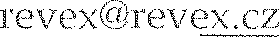 Domov pro seniory Chodov Donovalská  2222/31149 00 Praha 4IČ:	70876606DIČ:	CZ 70876606tel.:	č.ú.:	e-mail: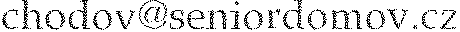 zastoupen Mgr. Bc. Ilonou Veselou, ředitelkou dále jen „Odběratel",spolu uzavírají tuto smlouvu:II.Předmět smlouvyDodavatel se zavazuje provádět pravidelné revize elektrických částí strojů, svářeček a dále revize elektrických předmětů, pohyblivých, odpojitelných a prodlužovacích přívodů a elektrického  ručního nářadí v prostorách specifikovaných v bodě IV. této smlouvy. Dále se dodavatel zavazuje provádět pravidelné revize elektroinstalace v prostorách a na objektech zvlášť specifikovaných v bodě IV. této smlouvy. Dále se Dodavatel zavazuje provádět pravidelné revize hromosvodů a uzemňovacích soustav (LPS) na objektech specifikovaných v bodě IV. Této smlouvy. Dodavatel se zavazuje dohlížet nad správností a úplností dokumentace k elektrickým zařízením s ohledem  na  požadavky  Státní  inspekce práce (OIP). Dodavatel se zavazuje v případě potřeby být přítomen při kontrole OIP a zastupovat objednatele v oblasti elektro. Odběratel je povinen o  takovéto  kontrole  prokazatelně  informovat Dodavatele alespoň dva pracovní dny před ohlášenou kontrolou ze strany OIP.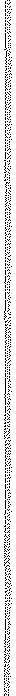 III.Čas a způsob plněníProvádění prohlídek, kontrol a revizí musí být co do frekvence, rozsahu a kvality v souladu s příslušnými platnými ČSN. Revize a prohlídky budou prováděny ve lhůtách stanovených platnými ČSN a Dodavatel se zavazuje předat jejich výsledky v písemné nebo elektronické podobě Odběrateli do 30 dnů od jejich vyhotovení.1IV.Vymezení rozsahuPravidelné revize elektro budou konkrétně prováděny v prostoru Domova pro seniory Chodov na adrese: Donovalská 2222/31, 149 00 Praha 4.Revize se týkají pouze zařízení v majetku Odběratele nebo zařízení, která jsou v době provádění revizi Odběratelem využívána například formou nájmu apod. Odběratel je povinen prokazatelně informovat Dodavatele o takovýchto zařízeních a poskytnout Dodavateli jejich soupis. O požadavku na revidování jiného zařízení je Odběratel povinen o této skutečnosti prokazatelně informovat Dodavatele. Případné změny ve výčtu jednotlivých poboček budou řešeny prostřednictvím dodatku ke smlouvě, ve kterém budou tyto změny podrobně popsány.v.Podmínky pro činnost DodavateleOdběratel je povinen vytvořit Dodavateli přiměřené pracovní podmínky, zejména s ohledem na zajištění všech zásad  bezpečnosti práce dle předpisů platných v ČR a s přihlédnutím ke zvláštnostem provozu Odběratele. Odběratel je povinen umožnit Dodavateli vstup do všech prostor, kde se nacházejí  nebo mohou nacházet zařízení podléhající revizím nebo kontrole. Do prostor, kde to vyžaduje  charakter prostoru nebo do prostor, kde se nalézají nebo mohou nalézat cenné nebo utajované materiály nebo předměty, je Odběratel povinen zajistit Dodavateli řádný doprovod, a to na celou dobu provádění prací. Dále je Odběratel povinen poskytnout Dodavateli veškerou potřebnou dokumentaci a písemné materiály, které mají nebo mohou mít souvislost nebo vliv na činnost Dodavatele.VI.Smluvní ceny a náhradyOdběratel se zavazuje za  tyto činnosti hradit předem dohodnutou částku. Cena za pravidelnou revizi elektroinstalace NN v celém areálu na adrese: Donovalská 2222/31, 149 00 Praha 4 je stanovena na 75 000,­ Kč. Cena za pravidelnou revizi elektro TS 7448 v areálu na adrese: Donovalská 2222/31, 149 00 Praha 4 je stanovena na 10 000,- Kč (v této ceně nejsou započtené náklady na zajištění manipulace ze strany PRE Distribuce a.s., dále náklady na testovací odběr izolačního oleje, jeho test a případné doplnění). Cena za revizi 1ks elektrického předmětu je stanovena na 35,- Kč za každý zrevidovaný předmět. Cena za revize elektrických částí strojů a svářeček je stanovena na 600,- Kč za kus. Cena za revize hromosvodů a uzemňovacích soustav (LPS) na objektech v areálu na adrese: Donovalská 2222/31, 149 00 Praha 4 je stanovena na 20 000,- Kč. Tyto ceny jsou již konečné a obsahuji v sobě již veškeré vedlejší výdaje a výdaje spojené s dopravou atd.2VII.Platební podmínky, fakturace, penálePlatba za tyto práce bude prováděna na účet Dodavatele na základě vystavených faktur po dodání výsledků revizí či protokolů o kontrolách nebo jiných dokladů o provedení práce Odběrateli.  Faktury se vystavují se splatností 14 dní. Zaplacením ze strany Odběratele se rozumí připsání příslušné platby na účet Dodavatele. Při prodlení placení ze strany Odběratele se účtuje penále ve výši 0,05 % za každý den z prodlení.VIII.Závěrečná ustanoveníTato smlouva se uzavírá na dobu určitou od 1. 12. 2023 do 31. 12. 2024. Tuto smlouvu může vypovědět kterákoli strana bez udání důvodu.Výpovědní lhůta je stanovena na 60 kalendářních dnů a začíná plynout dnem následujícím po dni doručení druhé smluvní straně.V případě výpovědi smlouvy Odběratelem z důvodu prokázaného hrubého porušení smluvních podmínek Dodavatelem nevzniká Dodavateli právo na doúčtování rozdílu smluvně stanovených (viz bod č. VI této smlouvy).Všechny ceny uvedené v této smlouvě jsou bez DPH.Podmínky smlouvy jakož i závazky ze smlouvy mohou být změněny výlučně po souhlasu a písemném stvrzení Dodavatelem a Odběratelem.Všechny náležitosti této smlouvy musí být stanoveny výlučně písemnou formou. Stejnou formou musí být dohodnuty změny nebo dodatky této smlouvy nebo příloh.Účinnost této smlouvy nabývá dnem podpisu obou smluvních stran a jejím zveřejněním v registru smluv.Obě strany uzavírají tuto smlouvu při plném vědomí a svým podpisem stvrzují, že jsou s jejím obsahem řádně seznámeny a jsou si vědomy všech důsledků plynoucích z jejího obsahu.Tato smlouva má tři strany.V Praze:Vlastislav Vondráček                                                                             Mgr. Bc. Ilona VeseláZa Dodavatele                                                                                        za Objednatele